 The John Smeaton Yorkshire & the HumberCIHT/ Knights Award
for theBest Large Highways & Transportation Project 2020Sponsored by – 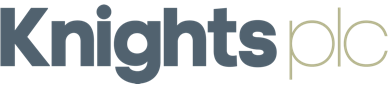 This award recognises the best large project, study or scheme valued at over £1million completed over the last 18 months within the Yorkshire & the Humber region, ie. a scheme developed or delivered within the region or a study based upon an area within the region that illustrates best practice across a range of criteria.  Note any scheme submitted for a CIHT Yorkshire & Humberside Region award in previous years is not allowed to be entered again. The scheme or study will have been delivered by a group or team that can be seen as ambassadors for our profession and who will have demonstrated excellence in the planning or engineering field within the highways and transportation industry.Criteria for the award  Quality of deliveryrobustness of research/ design strengths/ construction techniques and evidence basewhat made the project particularly innovative e.g. delivery method, technical aspects, manufacture, supply chain involvement, consultationHow problems and/or constraints were overcome as part of the projectGaining stakeholder or political buy-in, challenging perceptions, community engagementBenefits to society Eg improved safety, reduced congestion, environmental impact, cost savings, regeneration, benefits to other sectors e.g. education, skills, jobs, health and wellbeingHow the project contributed towards sustainabilityHow the project demonstrated best value and cost-benefit andWhat makes this project particularly significant for the Yorkshire & Humberside Region?   Eg. groundbreaking, legacy creating, in support of a major driver for the region Eligibility Entries will be accepted from owners, clients or direct stakeholders, working in highways or transportation in a public, private or voluntary capacity.JudgingAn independent panel of judges will seek evidence of excellence in the criteria but note that not all criteria have to be met as the aim of the award is to highlight best practice in the region.  Entries failing to meet the specified criteria or which are not submitted in the requested format will not be considered.Entries & SubmissionsThe entry should take the form of a maximum 1,000 word submission by the member stating details of the project in accordance with the above criteria.The submission should be made electronically by Friday 4th September 2020 and the winner will be determined at a meeting of the Yorkshire & The Humber Region Awards Sub-Committee.Please email your submissions to yhawards@ciht.org.uk.AwardThe winner will be announced during a virtual awards ceremony which will be held on September 25th 2020. Due to the Covid19 situation, an in-person awards ceremony will not be held this year. The virtual ceremony will be published on the CIHT website. The winning entry will be awarded a certificate and perpetual shield of a sculpture of John Smeaton.  The winner of the award will have details published in an issue of Transportation Professional. The winner of this award will be required to present their project at a future CIHT Evening Meeting or webinar. Submission InformationDeadline for entry: Friday 4th September 2020To submit an entry for the awards, email the attached entry form and a maximum1,000 word submission to: yhawards@ciht.org.uk.Please type BEST LARGE PROJECT 2020 in the Subject field.Submission of entriesEntry is free.Submissions must include a completed entry form. If you are entering more than one award, please complete a separate entry form for each award.Submissions must clearly explain how the entry meets the criteria specified. Entries are limited to 1,000 words only.  Submissions will be accepted over this length but will be judged on first 1,000 words. The entry document should be in Microsoft Word or PDF format, submitted with the official entry form by e-mail.Entries must include a single paragraph summary outline and photograph of the project which may be included in a tabletop booklet or PowerPoint presentation on the night of the awards.All entries are to be submitted electronically. Entries may be accompanied by supporting material (eg. illustrations, plans or results of monitoring studies) in electronic format, but these will be viewed at the judge’s discretion.Entries can be submitted for a specific project or a range of complementary elements.Judges must be allowed reasonable access to request further information, visit the project or interview the entrants, if appropriate.Submission Material All material submitted will be treated as available for publication in awards-related articles within Transportation Professional magazine and promotional materials developed for the Awards, unless otherwise copyright protected.We regret that we cannot return any materials submitted.ObligationsNB as this award was a specially commissioned sculpture the winners are expected to arrange separate insurance against accidental damage or theft.Entry form Best Large Highways & Transportation ProjectThe CIHT Awards aim to celebrate and reward the good work currently taking place in the highways and transportation sector in the Region, and to promote this professionalism and best practice to a wider industry audience.Conditions of EntryThe decision of the judges appointed by the Region will be final. No correspondence will be entered into with entrants concerning the decision of the judges on any matter associated with the CIHT Yorkshire & the Humber Awards 2020.The Region sub-committee reserves the right to refuse or disqualify any entry for any reason it considers valid, and will not enter into any discussion or correspondence concerning the decision. All material submitted will be treated as available for publication in awards-related articles within Transportation Professional magazine and promotional materials developed for the awards, unless otherwise copyright protected.Regretfully, we cannot return any materials submitted.Data Protection NoticeThe personal information you have provided by completing this entry form will be used and maintained by CIHT to process your entry and market any future related activities. We will keep the information you have supplied confidential and will not disclose it to any third parties.All entries and enquiries to: yhawards@ciht.org.uk Best Large Highways & Transportation Project EntryBest Large Highways & Transportation Project EntryName of Project in FullTitle (Mr, Mrs, Ms, Miss, Other)First NameSurnamePosition HeldCompanyOffice Address (including Post Code)Telephone NumberEmail AddressSignatureDateSignature.................................................................................................................................................................................Date........................................................................